 Milestone Chart Template      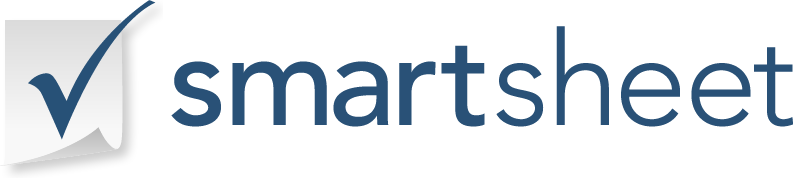  Milestone Chart Template      MILESTONE:DATE OF MILESTONE MTG/DISCUSSION:MILESTONE:DATE OF MILESTONE MTG/DISCUSSION:MILESTONEOWNERTIME (days, weeks, months, etc.)DELIVERABLESDUE DATEIMPACT (high, medium, low)ACTION PLANDELIVERABLESDUE DATEIMPACT (high, medium, low)ACTION PLAN